　つくば市では今年度から、飲食店や商店などの民間事業者が、障害のある人のために、簡易スロープ、筆談ボード、点字メニューなどを購入する際に掛かる費用を市が助成する制度がはじまります。　そこで、今回は、全国ではじめてこの制度をはじめた、兵庫県明石市の担当の山田様をお呼びして、この制度の仕組みや明石市での実施状況についてお話をして頂きます。今回の学習会は、大変貴重な機会になります。ぜひ、お時間のある方は、ご参加ください。「合理的配慮の助成制度　講演会」　　講師　山田 賢 様（明石市　障害者施策担当課長）◆日時　5月18日(金)午前10時45分〜12時30分まで参加費　無料　＊　どなたでも参加できます。●　場所　イーアスつくば　2F イーアスホール　　　住所　つくば市研究学園５−９　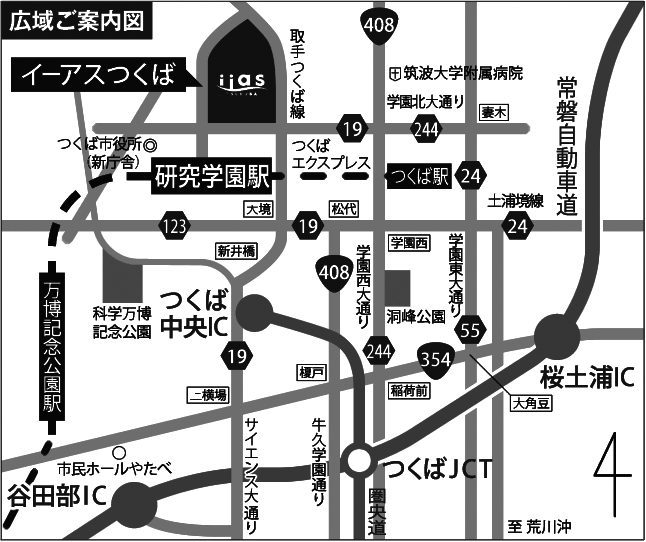 　　　つくばエクスプレス　研究学園駅口　徒歩5分駐車場は、イーアス無料駐車場をご利用ください。目的　今年度からつくば市ではじまる、合理的配慮の助成制度について、2016年から同じような制度を実施している明石市の担当の山田様から話を聞き、制度の仕組み、民間事業者への働きかけ、障害者への広報、制度の利用状況、予算などについて話を聞き、この制度について学び、つくば市でこの制度をどのように利用して行くのかを学ぶ。イーアス　つくば　イーアスホール　案内図イーアスつくば　2階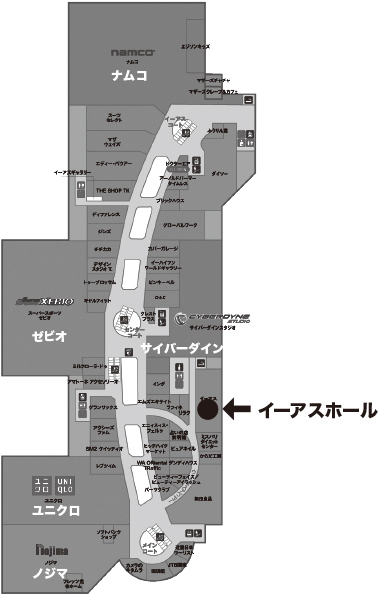 